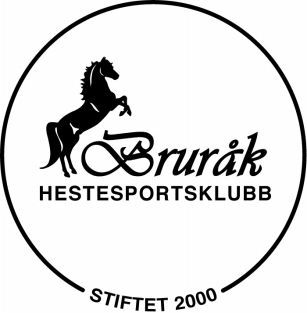                                                                   STYREMØTE 07.2017                                                                   Møtetidspunkt: 18.09.17					           Møtested: Kroa, Bruråk GårdTilstede: Anne Cathrine Menne, Margrethe Hånes Wesenberg, Alise K Nordvik, Tonje Selnes, Tonje Maren Fossåskaret, Bjørn Åga Berntsen, Kristin BjørsethFrafall: Emilie Reitan, Per Arne Bjørnvik, Sak 46 /17 Tilskudd fra NRYF
Bruråk Hestesportsklubb fikk innvilget søknaden til NRYF om støtte til oppgraderingen av anlegget (banebunnene, vanningsanlegg osv). NRYF tildelte BHSK kroner 100.000 til stønad for oppgradering av anlegget. Siden dette allerede er betalt for diskuterte styret hvordan stønaden skulle benyttes. 
Vedtak: Vi holder av pengene inntil resultatet for saken mellom skatteetaten og Bruråk Hestesportklubb blir avgjort. Om klubben ikke får noe krav skal pengene brukes til å nedbetale lånet for anlegget. Sak 47 / 17 STRYK – Forslag til stevnerDressur- og sprangutvalget har fått i oppgave å sende inn til styret ønsker om hvilke helger de ønsker å ha stevner på i 2018. Dressurutvalget har sendt inn sine ønsker, dette innebærer 2 landsstevner, ett på våren og ett på høsten. Dette er styret positive til. Styret ønsker også at sprang skal søke om å arrangere et landsstevne på våren, for å tiltrekke spranginterressen tilbake til Bruråk og for at deltakere skal få en mulighet til å kvalifisere til videre stevner. Sprangutvalget har foreløpig ikke sendt inn forslag til stevner til styret. Sak 48 /17 STRYK – klubbsamling STRYK inviterer til klubbsamling.Vedtak: Svein og Kine deltar for Bruråk Hestesportsklubb.  Sak 49 /17 Spillemidler til utstyr 2017 Søknadsfristen for å søke om spillemidler for 2017 er 18.10. Styret ønsker å sende inn en søknad for å få dekt opp kostnaden for tidtakeranlegget.Vedtak:  Kine Menne skal sende inn søknaden for dette innen fristen. Sak 50 /17 Tilbud om forsikring gjennom IFS Bruråk Hestesportsklubb har fått tilbud om forsikring gjennom IFS (idrettens forsikringssenter). Styret ønsker å undersøke mer om dette.Vedtak: Tonje S skal undersøke og sende forespørsel om et tilbud fra IFS og ta med til neste styremøte.  Sak 51 /17 PolitiattesterKristin har oversikt over hvem som har vist politiattester og når. Disse skal vises frem hvert 3. år, og de faste trenerne må nå vise politiattesten sin på nytt. Gjestetrenerne må også vise frem politiattest til en i styret om de ikke kan vise til Kristin direkte. Vedtak:  Margrethe skal kontakte alle trenerne som har undervisning på Bruråk og be de om å vise politiattest til noen i styret, som videre gir beskjed til Kristin. Sak 52 /17 EventueltDet ble diskutert om facebook siden til BHSK-medlemmer skal være åpen for alle medlemmene eller kun for de som starter for klubben. Skal vi ha en egen side for ‘øvrige’ medlemmer? Styret besluttet at vi ikke ønsker å stigmatisere medlemmene, men heller friste de til å bli mer aktiv i klubben vår, altså starte for klubben, være med på dugnader, føle en tilhørighet til klubben. Styret har en oppgave med å kontrollere den voksende etterspørselen etter bruk av anlegget til Bruråk. Dette er noe styret må ta over tid. På medlemsmøte som ble avholdt 14.09.2017 kom det spørsmål om å arrangere treninger for flere grener. Det ble ønsket om treninger for islandshester og kjøring. Styret er negative til at det skal kjøres med vogn på banene, men er svært positive til tømmekjøring- og islandshest-trening.  Margrethe sier ifra til de interesserte at Bruråk er åpen for disse treningene. De aktuelle får selv i oppgave å arrangere treningene, i samarbeid med Margrethe. Neste møte mandag 16.10.2017Møtet heves kl. 21.30Anne Cathrine Menne							Kristin Bjørseth Leder										Referent